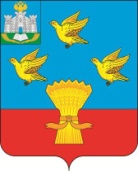 РОССИЙСКАЯ ФЕДЕРАЦИЯЛИВЕНСКИЙ РАЙОННЫЙ СОВЕТ НАРОДНЫХ ДЕПУТАТОВ ОРЛОВСКОЙ ОБЛАСТИРЕШЕНИЕ____________  2022 года № _____________                     Принято на 6 заседанииг. Ливны                                                                           Ливенского районного Совета                                                                                                   народных депутатовО внесении изменений в приложениек решению Ливенского районного Совета народных депутатов от 15 октября  2021 года № 2/12-РС «Об утверждении Положения «О контрольно-счетной палате Ливенского района Орловской области»В целях приведения нормативного правового акта органа местного самоуправления Ливенского района в соответствие с действующим законодательством Российской Федерации Ливенский районный Совет народных депутатов  р е ш и л:1.Внести в решение Ливенского районного Совета народных депутатов от 15 октября  2021 года № 2/12-РС «Об утверждении Положения «О контрольно-счетной палате Ливенского района Орловской области»  (газета «Ливенский край» от 18 октября  2021 года №19) следующие изменения:пункт 5  статьи 5 изложить в следующей редакции:«5. Председатель контрольно-счетной палаты обязан  представлять сведения о своих доходах, расходах,  об имуществе и обязательствах имущественного характера, а также о доходах, расходах, об имуществе и обязательствах имущественного характера своей супруги (супруга) и несовершеннолетних детей Губернатору Орловской области ежегодно не позднее 1 апреля года, следующего за отчетным, путем их направления или личного представления в уполномоченный орган.»     2. Направить настоящее решение главе Ливенского района для подписания и опубликования.3.Настоящее решение вступает в силу после его официального опубликования.4. Разместить настоящее решение на официальном сайте администрации Ливенского района Орловской области в информационно-телекоммуникационной сети «Интернет».5. Контроль за исполнением настоящего решения возложить на постоянную депутатскую комиссию по местному самоуправлению, депутатской деятельности, правовому регулированию, взаимодействию с правоохранительными органами и общественными объединениями (И.Н. Потапов).Председатель Совета                                                М.Н. СавенковаГлава района                                                              А.И. Шолохов